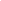 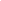 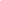 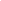 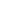 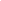 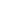 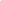 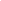 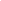 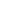 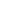 Saya dengan ini ingin memohon sumbangan dari Tabung Kebajikan dan butir-butir adalah seperti berikut :-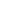 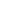 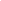 Nama Penuh (Huruf besar)  :                                                                                    No         No. Pekerja :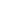 No. K/P Baru  :                                 -              -                           Status Ahli :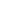 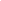 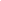 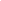 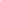 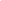 No. Tel Bimbit:                                                       No. Tel (P):                                         Fakulti/Bahagian  :Alamat Emel :                                                                             Bank & No Akaun :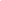 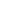 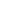 Sila tandakan ( X ) dalam kotak yang disediakan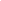 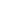 a.Kematian           1.Ahli/Anggota                                                                       2.Suami/Isteri (Berdaftar)                     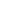 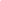                               3.Anak/Anak Tiri/ Anak Angkat (Berdaftar)                           4.Ibu Bapa (Ahli Sahaja)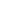 b.Masuk Wad (Ahli sahaja : 5-10 hari)     Nyatakan jumlah hari  : _____________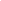 c.Bantuan Akibat Kemalangan - Hilang Anggota/Cacat (Ahli Sahaja)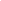 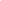 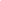 d.Bencana Alam     1.Banjir                       2.Tanah Runtuh                3.Kebakaran                4.Lain-lain (nyatakan) : ___________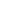 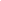 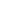 e.Bersara                 1.Pilihan                     2. Wajib                            3.Atas Sebab Kesihatan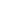 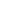 f.Kecemerlangan Akademik  :  SPM (8A >)                                                        STPM (4A)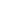                                                     STAM (4A /Mumtaz)	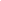 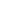 g.Perkahwinan Kali Pertama                                             h.Kelahiran Anak Pertama Dengan Suami Pertama Sahaja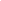 Saya ............................................................................................dengan ini mengaku bahawa segala keterangan dan maklumat di atas adalah benar.                                                            ...................................................                                 ...............................                                                                   Tandatangan Pemohon                                              Tarikh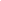 Permohonan tuan/puan telah diluluskan / tidak diluluskan sebanyak RM .........................................................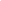 Kes-kes tertentu (budibicara Jawatankuasa PEWANI) Permohonan ditolak kerana :  ................................................................................................................................Sila Lampirkan Dokumen Berkaitan Untuk Tindakan  Kematian : Salinan Sijil Kematian dan Sijil Kelahiran (ahli)Kecemerlangan Akademik : Salinan Keputusan Peperiksaan, Salinan Sijil Kelahiran (anak) & Salinan K/P (ahli)Masuk Wad : Salinan Sijil Cuti Sakit dan Salinan Discharge Ward   Bencana Alam : Salinan Laporan Polis / Surat Akuan dari JKK / Ketua Taman dan Gambar Bencana   Bersara : Salinan Surat PersaraanKADAR SUMBANGAN PEWANI UiTM CAWANGAN KEDAHSyarat-syarat permohonan Pemohon mestilah ahli PEWANI iaitu sekurang-kurangnya telah menjadi ahli PEWANI melebihi satu (1) tahun.Pemohon hendaklah mengisi borang yang disediakan dan dikemukakan dalam tempoh tiga (3) bulan dari tarikh pengumuman peperiksaan/kematian/bencana dan berkaitan kepada Jawatankuasa PEWANI.Permohonan perlu disertakan dengan bukti (sila rujuk di bawah).BIL.PERKARAKADAR JUMLAHLAMPIRAN (BUKTI)1.Kematian Anggota / AhliRM 500.00Salinan Sijil Kematian2.Kematian Suami / IsteriRM 300.00Salinan Sijil Kematian3.Kematian Anak-Anak, Anak Tiri dan Anak Angkat Dalam Tanggungan AhliRM 200.00Salinan Sijil Kematian4.Kematian Ibu Bapa (Ahli Sahaja)RM 200.00Salinan Sijil Kematian5.Bantuan Kepada Ahli Yang Dimasukkan Ke Wad (Hospital) 5-10 hari = RM 150.00/RM15.00 SehariRM 75.00 - RM150.00Salinan Sijil Cuti Sakit @ Surat Keluar Hospital6.Bantuan Kerana Mengalami Kecederaan (Hilang/Cacat) Akibat KemalanganRM 250.00(Cacat anggota)7.Bantuan Bencana AlamNilai Kerosakan Harta Benda Setahun (1) SekaliRM 300.00Salinan Laporan Polis/Surat Akuan dari JKK/Gambar8.Sumbangan Kepada PesaraStaf Lelaki / Wanita  (ahli)           RM 300.00Salinan Surat Persaraan9.Sumbangan Ahli Yang Dibersarakan Atas Sebab Kesihatan(Sekali Sahaja)RM 200.00Salinan Surat Persaraan10.Sumbangan Pendidikan Kepada Anak-anak Ahli      SPM   : 8A (sekurang-kurangnya)      STPM : 4A       STAM : 4A Principal/MumtazRM100.00Salinan Keputusan Peperiksaan, Salinan Sijil Kelahiran (anak) & Salinan K/P (ahli)11.Perkahwinan Kali PertamaRM 100.00Salinan Sijil Perkahwinan12.Kelahiran Anak Pertama Dengan Suami Pertama SahajaRM 50.00Salinan Sijil Kelahiran, Salinan Sijil Perkahwinan13.Dan kes-kes tertentu yang dirasakan perlu (bergantung kepada budibicara Jawatankuasa PEWANI)RM50-RM200Berdasarkan kes